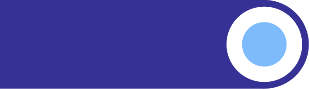 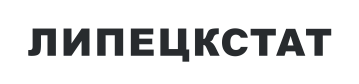 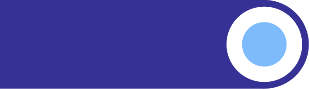 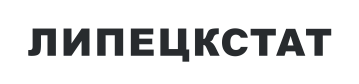 ПОКУПАТЕЛЬНАЯ СПОСОБНОСТЬ СРЕДНЕДУШЕВЫХ ДЕНЕЖНЫХ ДОХОДОВ НАСЕЛЕНИЯ1При использовании информации ссылка на Липецкстат обязательна2011201220132014201520162017220182019202020212022		Продукты питания, кг в месяц		Продукты питания, кг в месяц		Продукты питания, кг в месяц		Продукты питания, кг в месяц		Продукты питания, кг в месяц		Продукты питания, кг в месяц		Продукты питания, кг в месяц		Продукты питания, кг в месяц		Продукты питания, кг в месяц		Продукты питания, кг в месяц		Продукты питания, кг в месяц		Продукты питания, кг в месяц		Продукты питания, кг в месяцГовядина (кроме бескостного мяса)81.687.8103.3106.898.4101.3101.9104.6106.597.196.8100.4Молоко питьевое цельное пастеризованное 2,5-3,2% жирности, л542.7627.6651.1601.0590.4583.3560.3613.3624.4603.1597.5599.5Яйца куриные, штук4 9015 5025 1925 7185 0245 1666 0196 1026 3516 0074 8195 757Рыба мороженая разделанная (кроме лососевых пород)185.5205.1227.8218.2179.1175.2188.3177.4164.5158.5180.9195.9Сахар-песок495.3674.2744.2718.8563.2576.1755.6824.1902.1908.2739.9648.2Масло подсолнечное3 233.3290.9310.0365.0311.4286.4347.7350.2367.5338.8293.2332.6Масло сливочное79.289.293.882.478.673.364.265.461.458.659.658.9Картофель838.51 881.51 390.51 164.51 305.32 026.71 413.01 336.61 554.11 527.91 005.21 164.5Капуста белокочанная свежая1 077.41 562.01 395.81 320.31 070.71 491.91 625.81 528.61 049.11 671.01 116.8956.0Хлеб и булочные изделия из пшеничной муки высшего сорта4416.9452.8417.5463.7433.2404.6416.5423.4411.9380.1398.4467.0Мука пшеничная 879.4968.9860.9981.7937.3937.7988.51 034.7932.6891.7865.1904.8Рис шлифованный 483.9621.9638.2611.7474.5550.7625.2638.3601.1549.8565.3475.1Крупа гречневая-ядрица221.1518.1749.1773.8453.9385.0585.9992.7857.6481.2420.2417.5Макаронные изделия из пшеничной муки высшего сорта467.1549.2636.1675.4633.9620.1649.2714.1703.6675.5663.5632.4Вермишель 491.8596.9638.4719.0673.5658.8698.0740.0728.6700.7701.1643.7201120122013201420152016201722017220182019202020212022Непродовольственные товары, шт. в месяцНепродовольственные товары, шт. в месяцНепродовольственные товары, шт. в месяцНепродовольственные товары, шт. в месяцНепродовольственные товары, шт. в месяцНепродовольственные товары, шт. в месяцНепродовольственные товары, шт. в месяцНепродовольственные товары, шт. в месяцНепродовольственные товары, шт. в месяцНепродовольственные товары, шт. в месяцНепродовольственные товары, шт. в месяцНепродовольственные товары, шт. в месяцНепродовольственные товары, шт. в месяцНепродовольственные товары, шт. в месяцКостюм-двойка мужской из шерстяных, полушерстяных или смесовых  тканей3.74.23.84.24.34.03.93.93.73.93.83.94.1Сорочка верхняя мужская из хлопчатобумажных или смесовых тканей26.228.529.531.329.427.126.026.026.226.325.326.627.2Джемпер мужской12.513.414.014.515.415.815.515.516.717.917.518.419.2Джемпер женский15.417.819.119.719.317.617.517.517.918.518.219.721.3Сапоги, ботинки для детей школьного возраста зимние с верхом из натуральной кожи, пара8.49.510.110.811.410.810.110.110.110.610.210.912.7Пальто женское демисезонное из шерстяных или полушерстяных тканей3.13.43.63.83.73.43.43.43.43.73.63.94.3Куртка для детей школьного возраста с верхом из плащевых тканей утепленная5---8.79.48.88.98.99.09.69.59.911.3Услуги, в процентах к предыдущему годуУслуги, в процентах к предыдущему годуУслуги, в процентах к предыдущему годуУслуги, в процентах к предыдущему годуУслуги, в процентах к предыдущему годуУслуги, в процентах к предыдущему годуУслуги, в процентах к предыдущему годуУслуги, в процентах к предыдущему годуУслуги, в процентах к предыдущему годуУслуги, в процентах к предыдущему годуУслуги, в процентах к предыдущему годуУслуги, в процентах к предыдущему годуУслуги, в процентах к предыдущему годуУслуги, в процентах к предыдущему годуПостановка набоек, пара95.8114.0105.0137.693.083.583.597.8102.0105.999.0106.7111.2Абонентская плата за неограниченный объем местных телефонных соединений97.6112.5104.5103.9107.8100.5100.5102.9103.5106.598.3106.7115.4Плата за жилье в домах государственного и муниципального жилищных фондов104.3116.6104.2109.395.397.697.690.197.4117.098.4105.9110.3Газ сетевой, месяц с человека106.2105.798.3102.3113.6106.8106.8100.499.8103.797.5104.8115.0Водоснабжение холодное и водоотведение683.6112.796.4101.9102.694.894.898.299.0102.896.2102.7111.9Водоснабжение горячее694.7112.597.7104.3103.895.495.498.399.2103.196.6103.5112.72011201220132014201520162017220182019202020212022Электроэнергия в квартирах без электроплит за минимальный объем потребления96.8114.399.8101.6103.997.4100.199.6103.796.7103.0112.7Электроэнергия в квартирах с электроплитами за минимальный объем потребления97.0114.399.7101.4103.897.5100.299.7103.796.6103.0112.71 2011-2012 гг. - показатель рассчитан с использованием величины макроэкономического показателя среднедушевых денежных доходов населения, определенной в соответствии с Методикой расчета баланса денежных доходов и расходов населения (постановление Госкомстата России от 16 июля 1996 г. № 61); 2013-2022 гг. - в соответствии с Методологическими положениями по расчету показателей денежных  доходов и расходов населения (приказ Росстата от 2 июля 2014 г. № 465 с изменениями от 20 ноября 2018 г.).  Данные за 2011-2021 гг. пересмотрены с учетом итогов ВПН-2020.2 В расчетах использовались среднедушевые денежные доходы населения в месяц с учетом единовременной денежной выплаты пенсионерам в январе 2017 г. 5 тысяч рублей (ЕВ-2017) в соответствии с Федеральным законом от 22 ноября 2016 г.  № 385-ФЗ.3 С 2022 г. – масло подсолнечное, литров.4 С 2022 г. – хлеб и булочные изделия из пшеничной муки различных сортов.5 В 2011-2013 гг. позиция не наблюдалась.6 С 2014 г. – с использованием счетчиков индивидуального учета.1 2011-2012 гг. - показатель рассчитан с использованием величины макроэкономического показателя среднедушевых денежных доходов населения, определенной в соответствии с Методикой расчета баланса денежных доходов и расходов населения (постановление Госкомстата России от 16 июля 1996 г. № 61); 2013-2022 гг. - в соответствии с Методологическими положениями по расчету показателей денежных  доходов и расходов населения (приказ Росстата от 2 июля 2014 г. № 465 с изменениями от 20 ноября 2018 г.).  Данные за 2011-2021 гг. пересмотрены с учетом итогов ВПН-2020.2 В расчетах использовались среднедушевые денежные доходы населения в месяц с учетом единовременной денежной выплаты пенсионерам в январе 2017 г. 5 тысяч рублей (ЕВ-2017) в соответствии с Федеральным законом от 22 ноября 2016 г.  № 385-ФЗ.3 С 2022 г. – масло подсолнечное, литров.4 С 2022 г. – хлеб и булочные изделия из пшеничной муки различных сортов.5 В 2011-2013 гг. позиция не наблюдалась.6 С 2014 г. – с использованием счетчиков индивидуального учета.1 2011-2012 гг. - показатель рассчитан с использованием величины макроэкономического показателя среднедушевых денежных доходов населения, определенной в соответствии с Методикой расчета баланса денежных доходов и расходов населения (постановление Госкомстата России от 16 июля 1996 г. № 61); 2013-2022 гг. - в соответствии с Методологическими положениями по расчету показателей денежных  доходов и расходов населения (приказ Росстата от 2 июля 2014 г. № 465 с изменениями от 20 ноября 2018 г.).  Данные за 2011-2021 гг. пересмотрены с учетом итогов ВПН-2020.2 В расчетах использовались среднедушевые денежные доходы населения в месяц с учетом единовременной денежной выплаты пенсионерам в январе 2017 г. 5 тысяч рублей (ЕВ-2017) в соответствии с Федеральным законом от 22 ноября 2016 г.  № 385-ФЗ.3 С 2022 г. – масло подсолнечное, литров.4 С 2022 г. – хлеб и булочные изделия из пшеничной муки различных сортов.5 В 2011-2013 гг. позиция не наблюдалась.6 С 2014 г. – с использованием счетчиков индивидуального учета.1 2011-2012 гг. - показатель рассчитан с использованием величины макроэкономического показателя среднедушевых денежных доходов населения, определенной в соответствии с Методикой расчета баланса денежных доходов и расходов населения (постановление Госкомстата России от 16 июля 1996 г. № 61); 2013-2022 гг. - в соответствии с Методологическими положениями по расчету показателей денежных  доходов и расходов населения (приказ Росстата от 2 июля 2014 г. № 465 с изменениями от 20 ноября 2018 г.).  Данные за 2011-2021 гг. пересмотрены с учетом итогов ВПН-2020.2 В расчетах использовались среднедушевые денежные доходы населения в месяц с учетом единовременной денежной выплаты пенсионерам в январе 2017 г. 5 тысяч рублей (ЕВ-2017) в соответствии с Федеральным законом от 22 ноября 2016 г.  № 385-ФЗ.3 С 2022 г. – масло подсолнечное, литров.4 С 2022 г. – хлеб и булочные изделия из пшеничной муки различных сортов.5 В 2011-2013 гг. позиция не наблюдалась.6 С 2014 г. – с использованием счетчиков индивидуального учета.1 2011-2012 гг. - показатель рассчитан с использованием величины макроэкономического показателя среднедушевых денежных доходов населения, определенной в соответствии с Методикой расчета баланса денежных доходов и расходов населения (постановление Госкомстата России от 16 июля 1996 г. № 61); 2013-2022 гг. - в соответствии с Методологическими положениями по расчету показателей денежных  доходов и расходов населения (приказ Росстата от 2 июля 2014 г. № 465 с изменениями от 20 ноября 2018 г.).  Данные за 2011-2021 гг. пересмотрены с учетом итогов ВПН-2020.2 В расчетах использовались среднедушевые денежные доходы населения в месяц с учетом единовременной денежной выплаты пенсионерам в январе 2017 г. 5 тысяч рублей (ЕВ-2017) в соответствии с Федеральным законом от 22 ноября 2016 г.  № 385-ФЗ.3 С 2022 г. – масло подсолнечное, литров.4 С 2022 г. – хлеб и булочные изделия из пшеничной муки различных сортов.5 В 2011-2013 гг. позиция не наблюдалась.6 С 2014 г. – с использованием счетчиков индивидуального учета.1 2011-2012 гг. - показатель рассчитан с использованием величины макроэкономического показателя среднедушевых денежных доходов населения, определенной в соответствии с Методикой расчета баланса денежных доходов и расходов населения (постановление Госкомстата России от 16 июля 1996 г. № 61); 2013-2022 гг. - в соответствии с Методологическими положениями по расчету показателей денежных  доходов и расходов населения (приказ Росстата от 2 июля 2014 г. № 465 с изменениями от 20 ноября 2018 г.).  Данные за 2011-2021 гг. пересмотрены с учетом итогов ВПН-2020.2 В расчетах использовались среднедушевые денежные доходы населения в месяц с учетом единовременной денежной выплаты пенсионерам в январе 2017 г. 5 тысяч рублей (ЕВ-2017) в соответствии с Федеральным законом от 22 ноября 2016 г.  № 385-ФЗ.3 С 2022 г. – масло подсолнечное, литров.4 С 2022 г. – хлеб и булочные изделия из пшеничной муки различных сортов.5 В 2011-2013 гг. позиция не наблюдалась.6 С 2014 г. – с использованием счетчиков индивидуального учета.1 2011-2012 гг. - показатель рассчитан с использованием величины макроэкономического показателя среднедушевых денежных доходов населения, определенной в соответствии с Методикой расчета баланса денежных доходов и расходов населения (постановление Госкомстата России от 16 июля 1996 г. № 61); 2013-2022 гг. - в соответствии с Методологическими положениями по расчету показателей денежных  доходов и расходов населения (приказ Росстата от 2 июля 2014 г. № 465 с изменениями от 20 ноября 2018 г.).  Данные за 2011-2021 гг. пересмотрены с учетом итогов ВПН-2020.2 В расчетах использовались среднедушевые денежные доходы населения в месяц с учетом единовременной денежной выплаты пенсионерам в январе 2017 г. 5 тысяч рублей (ЕВ-2017) в соответствии с Федеральным законом от 22 ноября 2016 г.  № 385-ФЗ.3 С 2022 г. – масло подсолнечное, литров.4 С 2022 г. – хлеб и булочные изделия из пшеничной муки различных сортов.5 В 2011-2013 гг. позиция не наблюдалась.6 С 2014 г. – с использованием счетчиков индивидуального учета.1 2011-2012 гг. - показатель рассчитан с использованием величины макроэкономического показателя среднедушевых денежных доходов населения, определенной в соответствии с Методикой расчета баланса денежных доходов и расходов населения (постановление Госкомстата России от 16 июля 1996 г. № 61); 2013-2022 гг. - в соответствии с Методологическими положениями по расчету показателей денежных  доходов и расходов населения (приказ Росстата от 2 июля 2014 г. № 465 с изменениями от 20 ноября 2018 г.).  Данные за 2011-2021 гг. пересмотрены с учетом итогов ВПН-2020.2 В расчетах использовались среднедушевые денежные доходы населения в месяц с учетом единовременной денежной выплаты пенсионерам в январе 2017 г. 5 тысяч рублей (ЕВ-2017) в соответствии с Федеральным законом от 22 ноября 2016 г.  № 385-ФЗ.3 С 2022 г. – масло подсолнечное, литров.4 С 2022 г. – хлеб и булочные изделия из пшеничной муки различных сортов.5 В 2011-2013 гг. позиция не наблюдалась.6 С 2014 г. – с использованием счетчиков индивидуального учета.1 2011-2012 гг. - показатель рассчитан с использованием величины макроэкономического показателя среднедушевых денежных доходов населения, определенной в соответствии с Методикой расчета баланса денежных доходов и расходов населения (постановление Госкомстата России от 16 июля 1996 г. № 61); 2013-2022 гг. - в соответствии с Методологическими положениями по расчету показателей денежных  доходов и расходов населения (приказ Росстата от 2 июля 2014 г. № 465 с изменениями от 20 ноября 2018 г.).  Данные за 2011-2021 гг. пересмотрены с учетом итогов ВПН-2020.2 В расчетах использовались среднедушевые денежные доходы населения в месяц с учетом единовременной денежной выплаты пенсионерам в январе 2017 г. 5 тысяч рублей (ЕВ-2017) в соответствии с Федеральным законом от 22 ноября 2016 г.  № 385-ФЗ.3 С 2022 г. – масло подсолнечное, литров.4 С 2022 г. – хлеб и булочные изделия из пшеничной муки различных сортов.5 В 2011-2013 гг. позиция не наблюдалась.6 С 2014 г. – с использованием счетчиков индивидуального учета.1 2011-2012 гг. - показатель рассчитан с использованием величины макроэкономического показателя среднедушевых денежных доходов населения, определенной в соответствии с Методикой расчета баланса денежных доходов и расходов населения (постановление Госкомстата России от 16 июля 1996 г. № 61); 2013-2022 гг. - в соответствии с Методологическими положениями по расчету показателей денежных  доходов и расходов населения (приказ Росстата от 2 июля 2014 г. № 465 с изменениями от 20 ноября 2018 г.).  Данные за 2011-2021 гг. пересмотрены с учетом итогов ВПН-2020.2 В расчетах использовались среднедушевые денежные доходы населения в месяц с учетом единовременной денежной выплаты пенсионерам в январе 2017 г. 5 тысяч рублей (ЕВ-2017) в соответствии с Федеральным законом от 22 ноября 2016 г.  № 385-ФЗ.3 С 2022 г. – масло подсолнечное, литров.4 С 2022 г. – хлеб и булочные изделия из пшеничной муки различных сортов.5 В 2011-2013 гг. позиция не наблюдалась.6 С 2014 г. – с использованием счетчиков индивидуального учета.1 2011-2012 гг. - показатель рассчитан с использованием величины макроэкономического показателя среднедушевых денежных доходов населения, определенной в соответствии с Методикой расчета баланса денежных доходов и расходов населения (постановление Госкомстата России от 16 июля 1996 г. № 61); 2013-2022 гг. - в соответствии с Методологическими положениями по расчету показателей денежных  доходов и расходов населения (приказ Росстата от 2 июля 2014 г. № 465 с изменениями от 20 ноября 2018 г.).  Данные за 2011-2021 гг. пересмотрены с учетом итогов ВПН-2020.2 В расчетах использовались среднедушевые денежные доходы населения в месяц с учетом единовременной денежной выплаты пенсионерам в январе 2017 г. 5 тысяч рублей (ЕВ-2017) в соответствии с Федеральным законом от 22 ноября 2016 г.  № 385-ФЗ.3 С 2022 г. – масло подсолнечное, литров.4 С 2022 г. – хлеб и булочные изделия из пшеничной муки различных сортов.5 В 2011-2013 гг. позиция не наблюдалась.6 С 2014 г. – с использованием счетчиков индивидуального учета.1 2011-2012 гг. - показатель рассчитан с использованием величины макроэкономического показателя среднедушевых денежных доходов населения, определенной в соответствии с Методикой расчета баланса денежных доходов и расходов населения (постановление Госкомстата России от 16 июля 1996 г. № 61); 2013-2022 гг. - в соответствии с Методологическими положениями по расчету показателей денежных  доходов и расходов населения (приказ Росстата от 2 июля 2014 г. № 465 с изменениями от 20 ноября 2018 г.).  Данные за 2011-2021 гг. пересмотрены с учетом итогов ВПН-2020.2 В расчетах использовались среднедушевые денежные доходы населения в месяц с учетом единовременной денежной выплаты пенсионерам в январе 2017 г. 5 тысяч рублей (ЕВ-2017) в соответствии с Федеральным законом от 22 ноября 2016 г.  № 385-ФЗ.3 С 2022 г. – масло подсолнечное, литров.4 С 2022 г. – хлеб и булочные изделия из пшеничной муки различных сортов.5 В 2011-2013 гг. позиция не наблюдалась.6 С 2014 г. – с использованием счетчиков индивидуального учета.1 2011-2012 гг. - показатель рассчитан с использованием величины макроэкономического показателя среднедушевых денежных доходов населения, определенной в соответствии с Методикой расчета баланса денежных доходов и расходов населения (постановление Госкомстата России от 16 июля 1996 г. № 61); 2013-2022 гг. - в соответствии с Методологическими положениями по расчету показателей денежных  доходов и расходов населения (приказ Росстата от 2 июля 2014 г. № 465 с изменениями от 20 ноября 2018 г.).  Данные за 2011-2021 гг. пересмотрены с учетом итогов ВПН-2020.2 В расчетах использовались среднедушевые денежные доходы населения в месяц с учетом единовременной денежной выплаты пенсионерам в январе 2017 г. 5 тысяч рублей (ЕВ-2017) в соответствии с Федеральным законом от 22 ноября 2016 г.  № 385-ФЗ.3 С 2022 г. – масло подсолнечное, литров.4 С 2022 г. – хлеб и булочные изделия из пшеничной муки различных сортов.5 В 2011-2013 гг. позиция не наблюдалась.6 С 2014 г. – с использованием счетчиков индивидуального учета.